Community Foundation Internships Program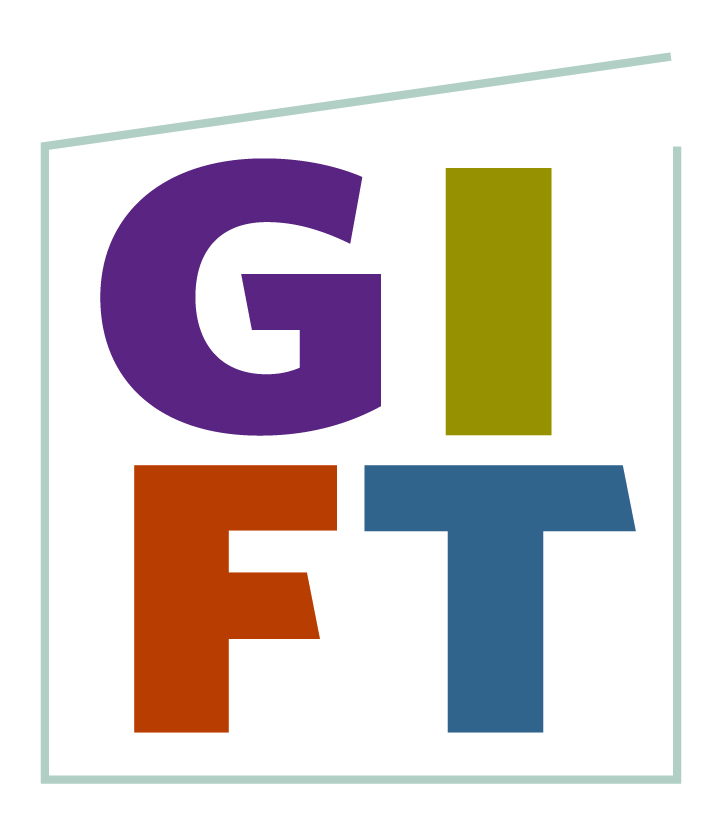 2016-2017 Payment Request FormA Payment Request Form is required for each semester of participationPayment will be made upon approval of this document, receipt of a brief narrative on the semester’s goals/objectives and job description.FORM INSTRUCTIONS: Place your cursor in the first field labeled “Click here to enter text.”  Enter the information requested.Use the Tab key to advance to the next field.  If you need to edit a field, simply place your cursor in the field.Name of foundation/affiliate fund: 						Date: Name of person/title making request:  		Phone:  	Email: For IPA/GIFT Office Only:						Received				Future ReportsTOTAL AMOUNT APPROVED: $				  	Upcoming Semester			Employment Completion Reports            		 					          Checked Against Total Allocation: 					  Goals/Objective Narrative		 CF Program NarrativeRequest Approved by:							 Job Descriptions			  Student Program NarrativeDate:				 	Notes: 															Acct CodeRequest for Semester:  (e.g. Summer 2016)Amount5560Intern Salary:  Hourly pay rate $ x hours per week  x number of weeks 5561Plus payroll expenses (SSI, Medicare, unemployment tax, etc.)5562Plus technology upgrade request: ATTACH RECEIPTS(LESS) carryover from previous semester, if anyTOTAL REQUEST